2019 WVJLAP Annual Conference & Retreat Registration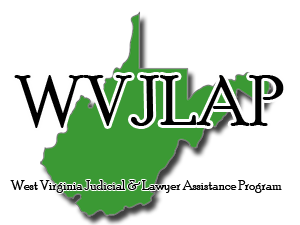 The West Virginia Judicial & Lawyer Assistance Program Conference & Retreat is the ideal venue to reconnect with lawyers and friends, and to build new relationships, while enjoying Stonewall Resort.  Take advantage of the all-inclusive rate offered to our participants, which includes two (2) night accommodations, registration for the conference, five (5) hours of Ethics CLEs, and all meals from Friday evening to Sunday morning!  All members of the bench, bar and their families who support or are interested in supporting the mission of WVJLAP are invited to join us at Stonewall Resort in Roanoke, West Virginia for a weekend CLE conference, volunteer training, open board meeting, banquet, and networking opportunity.  When:  		April 12th, 2019 through April 14th, 2019Location:  		940 Resort Drive 			Roanoke, WV  26447Event Fees:		Includes 2 nights lodging, five meals, banquet 							attendance, and CLE Conference Registration*Please send registration to hanna@wvjlap.org, or fax to (304) 553-7232.  